§1825-J.  ReportsWhen a state agency enters into a contract or grant with a nongovernmental entity, and the contract or grant includes a report to the agency, the contract or grant must require that the report be in writing or in another reproducible nontransitory medium and be submitted to the agency.  The report must express all of the substantive conclusions disclosed to the agency and either summarize the information and data or identify the source of the information and data on which those conclusions are based.  Once the report is submitted, the agency shall retain at least one copy of the report in its custody.  This section applies to contracts and grants with a total cost of $10,000 or more.  [PL 2015, c. 179, §9 (AMD).]SECTION HISTORYPL 1999, c. 623, §1 (NEW). PL 2015, c. 179, §9 (AMD). The State of Maine claims a copyright in its codified statutes. If you intend to republish this material, we require that you include the following disclaimer in your publication:All copyrights and other rights to statutory text are reserved by the State of Maine. The text included in this publication reflects changes made through the First Regular Session and the First Special Session of the131st Maine Legislature and is current through November 1, 2023
                    . The text is subject to change without notice. It is a version that has not been officially certified by the Secretary of State. Refer to the Maine Revised Statutes Annotated and supplements for certified text.
                The Office of the Revisor of Statutes also requests that you send us one copy of any statutory publication you may produce. Our goal is not to restrict publishing activity, but to keep track of who is publishing what, to identify any needless duplication and to preserve the State's copyright rights.PLEASE NOTE: The Revisor's Office cannot perform research for or provide legal advice or interpretation of Maine law to the public. If you need legal assistance, please contact a qualified attorney.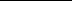 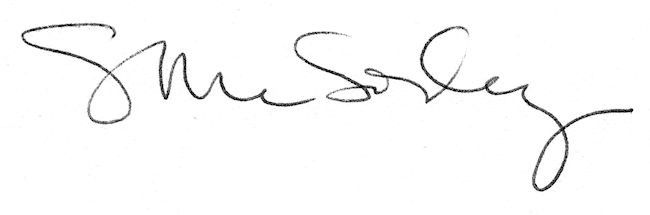 